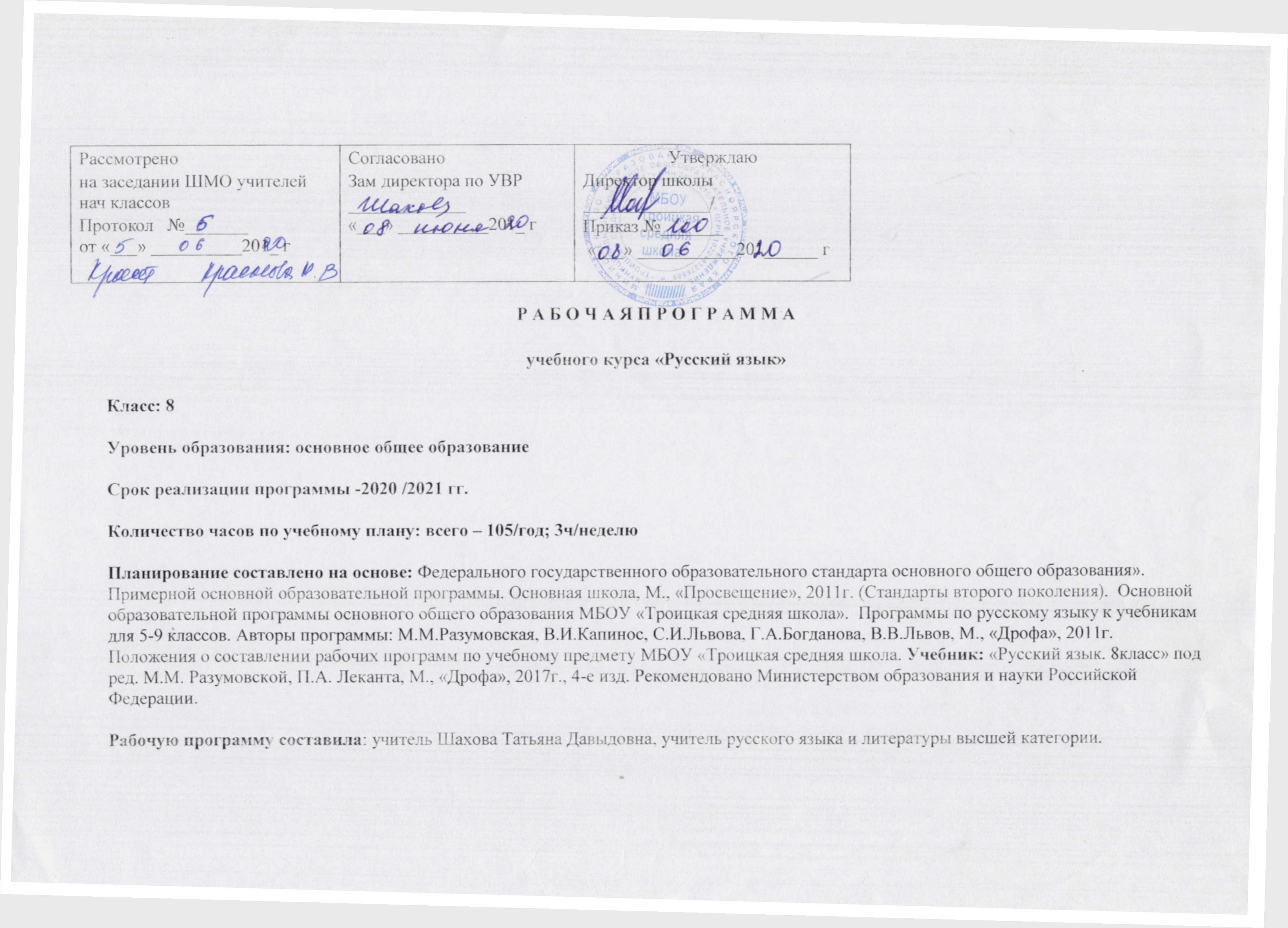 	                                                  Планируемые результаты освоения учебного предмета.Личностные результаты.1. Российская гражданская идентичность (патриотизм, уважение к Отечеству, к прошлому и настоящему многонационального народа России,  чувство ответственности и долга перед Родиной). Осознанное, уважительное и доброжелательное отношение к истории, культуре, религии, традициям, языкам, ценностям народов России и народов мира.2. Готовность и способность обучающихся к саморазвитию и самообразованию на основе мотивации к обучению и познанию.3. Формирование нравственных чувств и нравственного поведения, осознанного и ответственного отношения к собственным поступкам  Сформированность ответственного отношения к учению; уважительного отношения к труду, наличие опыта участия в социально значимом труде. Осознание значения семьи в жизни человека и общества, принятие ценности семейной жизни, уважительное и заботливое отношение к членам своей семьи.4. Осознанное, уважительное и доброжелательное отношение к другому человеку, его мнению, мировоззрению, культуре, языку, вере, гражданской позиции. 5. Развитость эстетического сознания через освоение художественного наследия народов России и мира, творческой деятельности эстетического характера (способность понимать художественные произведения, отражающие разные этнокультурные традиции; сформированность основ художественной культуры обучающихся; эстетическое, эмоционально-ценностное видение окружающего мира). Метапредметные результатыРегулятивные УУДУмение самостоятельно определять цели обучения, ставить и формулировать новые задачи в учебе и познавательной деятельности, развивать мотивы и интересы своей познавательной деятельности. Умение самостоятельно планировать пути достижения целей, в том числе альтернативные, осознанно выбирать наиболее эффективные способы решения учебных и познавательных задач. Умение соотносить свои действия с планируемыми результатами, осуществлять контроль своей деятельности в процессе достижения результата, определять способы действий в рамках предложенных условий и требований, корректировать свои действия в соответствии с изменяющейся ситуацией. Умение оценивать правильность выполнения учебной задачи, собственные возможности ее решения. Владение основами самоконтроля, самооценки, принятия решений и осуществления осознанного выбора в учебной и познавательной деятельности.                                                                                                                                                                     Познавательные УУДУмение определять понятия, создавать обобщения, устанавливать аналогии, классифицировать, самостоятельно выбирать основания и критерии для классификации, устанавливать причинно-следственные связи, строить логическое рассуждение, умозаключение (индуктивное, дедуктивное, по аналогии) и делать выводы. Умение создавать, применять и преобразовывать знаки и символы, модели и схемы для решения учебных и познавательных задач. Смысловое чтение. 9. Развитие мотивации к овладению культурой активного использования словарей и других поисковых систем.Коммуникативные УУД10.Умение организовывать учебное сотрудничество и совместную деятельность с учителем и сверстниками; работать индивидуально и в группе: находить общее решение и разрешать конфликты на основе согласования позиций и учета интересов; формулировать, аргументировать и отстаивать свое мнениеУмение осознанно использовать речевые средства в соответствии с задачей коммуникации для выражения своих чувств, мыслей и потребностей для планирования и регуляции своей деятельности; владение устной и письменной речью, монологической контекстной речью. 12.Формирование и развитие компетентности в области использования информационно-коммуникационных технологий .Предметные результатыВ результате изучения русского языка ученик должен знать/понимать:1. Роль русского языка как национального языка русского народа, государственного языка Российской Федерации и средства межнационального общения.2. Смысл понятий: речь устная и письменная; монолог, диалог. 3. Основные признаки разговорной речи, научного, официально-делового стилей, языка художественной литературы.4. Признаки текста и его функционально-смысловых типов (повествования, описания, рассуждения).5. Основные единицы языка. 6. Основные нормы русского литературного языка (орфоэпические, лексические, грамматические, орфографические, пунктуационные); нормы речевого этикета.В результате изучения русского языка ученик должен уметь:1.Различать разговорную речь, научный, официально-деловой стили, язык художественной литературы.2. Определять тему, основную мысль текста, функционально-смысловой тип и стиль речи; анализировать структуру и языковые особенности текста.3. Объяснять с помощью словаря значение слов.             4. Опознавать языковые единицы, проводить различные виды их анализа.5. Извлекать информацию из различных источников публицистический,, включая средства массовой информации; пользоваться лингвистическими словарями, справочной литературой.6. Воспроизводить текст с заданной степенью свернутости (план, пересказ, изложение).7. Создавать тексты различных стилей и жанров. 8. Правильно излагать свои мысли в устной и письменной форме, соблюдать нормы построения текста (логичность, последовательность, связность, соответствие теме и др.); адекватно выражать свое отношение к фактам и явлениям окружающей действительности, к прочитанному, услышанному, увиденному.9. Соблюдать в практике речевого общения основные произносительные, лексические, грамматические нормы современного русского литературного языка.10. Соблюдать в практике письма основные правила орфографии и пунктуации.11. Осуществлять речевой самоконтроль; оценивать свою речь с точки зрения ее правильности, находить грамматические и речевые ошибки, недочеты, исправлять их.          12. Использовать приобретенные знания и умения в практической деятельности и повседневной жизни. Содержание учебного предметаКалендарно-тематическое планирование.Лист корректировки рабочей программы.№ п.п.Название разделаСодержание разделаКол-во часовКонтрольные работы1.О языке. (1ч.)Русский язык в семье славянских языков.12.Орфография и морфология    (на основе  изученного в 5-7кл.)       (6ч.)    Буквы н-нн в суффиксах прилагательных, причастий, наречийСлитное,  раздельное и дефисное написание разных частей речи.14КР №13.Синтаксис и пунктуация   (7ч.)              Словосочетание.Предложение.344. Двусоставное предложение. (15ч.)Главные члены предложения.Второстепенные члены предложения.Речь.662КР №25.Односоставное предложение.(12ч.)Виды односоставных предложенийОпределённо-личные предложения.Неопределённо-личные предложения.Обобщённо-личные предложения.Безличные предложенияНазывные предложения.Повторение.Речь.Неполные предложения.121121111КР №36.Простое осложнённое предложение.(39ч.)Однородные члены предложения.Предложения с обращениями.Предложения с вводными и вставными конструкциями.Предложения с вводными конструкциями.Обособление второстепенных членов предложения.Речь.Развитие речи.102711222КР №4КР №5КР №67.Прямая и косвенная речь.(7ч.)Прямая и косвенная речь.Цитаты, их оформление на письме.Диалог.Речь.41118.Повторение. (15ч.)Двусоставное предложение.Односоставное предложение.Однородные члены предложения.Обособленные члены предложения.Промежуточная аттестация.34241КР №7Резерв. (3ч.)№ п.п.ТемаКол-во часов.Дата план.Датафакт.1.Русский язык в семье славянских языков.11.09.2.Буквы н-нн в суффиксах прилагательных, причастий, наречий.14.09.3.Слитное и раздельное написание не и ни с разными частями речи.17.09.4.Употребление дефиса.18.09.5.Слитное, полуслитное и раздельное написание наречий и соотносимых с ними словоформ других частей речи.111.09.6.Повторение материала.114.09.7.КР.на повторение.115.09.8-10.Словосочетание.318, 21, 22.09.11-12.Предложение и его типы.228, 29.09.13.Способы и средства связи предложений в тексте.1 2.1014.Интонация простого предложения.15.10.15.Подлежащее и способы его выражения.16.10.16-17.Сказуемое и способы его выражения.29,12.10.18-19.Тире между подлежащим и сказуемым.213, 16.10.20.Репортаж.119.10.21.Правила согласования главных членов предложения.120.10.22-23.Определение.223, 26.10.24.Дополнение.127.10.25-26.Обстоятельство.230,29.10.27.Репортаж. Упр.371.19.1128.Порядок слов в предложении.110.11.29.КР «Двусоставные предложения».113.11.30.Виды односоставных предложений.116.11.31-32.Определённо-личные предложения.217, 20.11.33.Неопределённо-личные предложения.123.11.34.Обобщённо-личные предложения.124.11.35-36.Безличные предложения.227,30.11;  37.Назывные предложения.11.12.38.Повторение. Односоставные предложения.14.12.39.КР «Односоставные предложения».17.12.40.Неполные предложения.18.12.41.Статья в газету.111.12.42-44.Какие члены предложения являются однородными.321, 22, 25.12.45-47.Как связаны между собой однородные члены предложения.323, 24, 25.12.48-49.Однородные и неоднородные определения.228.12.29.12.50-51.Обобщающие слова при однородных членах предложения.211, 12.01.52.КР. «Однородные члены предложения».115.01.53-54.Изложение  «Что значит быть воспитанным?».218, 19.01.55-56.Предложения с обращениями.220, 25.01.57-58.Портретный очерк.226, 29.01;  59-63.Предложения с вводными конструкциями.41,2, 5,8.02.64-65.Предложения с вставными конструкциями.29,12.02.66.КР  «Вставные и вводные конструкции».115.02.67.Предложения с междометиями и словами да, нет.116.02.68.Обособление второстепенных членов предложения.119.02.69-73.Обособление определений и приложений.422,23,26. 02.1.03.74-76.Обособленные обстоятельства.32,5,9.0377-78.Уточняющие члены предложения.212,15.03.79.Повторение. Обособленные члены предложения.119.03.80.КР  «Предложения с обособленными членами предложения».122.03.81.Прямая и косвенная речь.123.03.82-83.Оформление прямой речи на письме.226, 29.03 .84.Диалог.15.04.85.Косвенная речь.16.04.86.Цитаты, их оформление на письме.19.04.87.Портретный очерк.112.04.88-90.Повторение. Двусоставное предложение.313,15.16.04.91-94.Повторение. Односоставное предложение.419, 20,23,26. 04.95-96.Повторение.Однородные члены предложения.23,4.05.97-98.Повторение.Вставные и вводные конструкции.27,10.05.99-100.Повторение.Обособленные члены предложения.211,14.05101.Промежуточная аттестация.117.05.102.Итоговая КР.118.05103-105.Резервные уроки.321,24,25.05КлассНазвание раздела, темыДата проведения по плануПричина корректировкиДата проведения по факту